ObjednávkaObjednávkaObjednávkaObjednávkaObjednávkaObjednávkaRO17000116RO17000116RO17000116RO17000116RO17000116RO17000116RO17000116Odběratel:Odběratel:Odběratel:Odběratel:Odběratel:IČ: 25007017IČ: 25007017IČ: 25007017IČ: 25007017IČ: 25007017DIČ: CZ25007017DIČ: CZ25007017DIČ: CZ25007017DIČ: CZ25007017DIČ: CZ25007017DIČ: CZ25007017ObjednávkaObjednávkaObjednávkaObjednávkaObjednávkaObjednávkaRO17000116RO17000116RO17000116RO17000116RO17000116RO17000116RO17000116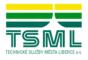 Technické služby města Liberce a.s.Technické služby města Liberce a.s.Technické služby města Liberce a.s.Technické služby města Liberce a.s.Technické služby města Liberce a.s.Technické služby města Liberce a.s.Technické služby města Liberce a.s.Technické služby města Liberce a.s.Technické služby města Liberce a.s.Technické služby města Liberce a.s.Technické služby města Liberce a.s.Středisko:Středisko:Středisko:Středisko:Středisko:110110110110Technické služby města Liberce a.s.Technické služby města Liberce a.s.Technické služby města Liberce a.s.Technické služby města Liberce a.s.Technické služby města Liberce a.s.Technické služby města Liberce a.s.Technické služby města Liberce a.s.Technické služby města Liberce a.s.Technické služby města Liberce a.s.Technické služby města Liberce a.s.Technické služby města Liberce a.s.Datum vystavení:Datum vystavení:Datum vystavení:Datum vystavení:Datum vystavení:10.4.201710.4.201710.4.2017Datum vystavení:Datum vystavení:Datum vystavení:Datum vystavení:Datum vystavení:10.4.201710.4.201710.4.2017Erbenova 376/2Erbenova 376/2Datum vystavení:Datum vystavení:Datum vystavení:Datum vystavení:Datum vystavení:10.4.201710.4.201710.4.2017Erbenova 376/2Erbenova 376/2460 08 Liberec 8460 08 Liberec 8460 08 Liberec 8460 08 Liberec 8460 08 Liberec 8460 08 Liberec 8460 08 Liberec 8460 08 Liberec 8460 08 Liberec 8460 08 Liberec 8460 08 Liberec 8Česká republikaČeská republikaČeská republikaČeská republikaČeská republikaČeská republikaČeská republikaČeská republikaČeská republikaČeská republikaČeská republikaČeská republikaČeská republikaČeská republikaČeská republikaČeská republikaČeská republikaČeská republikaČeská republikaČeská republikaČeská republikaČeská republikaČeská republikaČeská republikaČeská republikaČeská republikaČeská republikaČeská republikaČeská republikaČeská republikaČeská republikaČeská republikaČeská republikaIČ:IČ:2548767125487671254876712548767125487671Česká republikaČeská republikaČeská republikaČeská republikaČeská republikaČeská republikaČeská republikaČeská republikaČeská republikaČeská republikaČeská republikaDodavatel:Dodavatel:Dodavatel:IČ:IČ:2548767125487671254876712548767125487671Česká republikaČeská republikaČeská republikaČeská republikaČeská republikaČeská republikaČeská republikaČeská republikaČeská republikaČeská republikaČeská republikaDodavatel:Dodavatel:Dodavatel:IČ:IČ:2548767125487671254876712548767125487671Dodavatel:Dodavatel:Dodavatel:IČ:IČ:2548767125487671254876712548767125487671Bankovní spojení:Bankovní spojení:Bankovní spojení:Bankovní spojení:Bankovní spojení:639461 / 0100639461 / 0100639461 / 0100639461 / 0100639461 / 0100639461 / 0100639461 / 0100639461 / 0100639461 / 0100639461 / 0100639461 / 0100Dodavatel:Dodavatel:Dodavatel:DIČ:DIČ:CZ25487671CZ25487671CZ25487671CZ25487671CZ25487671Bankovní spojení:Bankovní spojení:Bankovní spojení:Bankovní spojení:Bankovní spojení:639461 / 0100639461 / 0100639461 / 0100639461 / 0100639461 / 0100639461 / 0100639461 / 0100639461 / 0100639461 / 0100639461 / 0100639461 / 0100DIČ:DIČ:CZ25487671CZ25487671CZ25487671CZ25487671CZ25487671Bankovní spojení:Bankovní spojení:Bankovní spojení:Bankovní spojení:Bankovní spojení:639461 / 0100639461 / 0100639461 / 0100639461 / 0100639461 / 0100639461 / 0100639461 / 0100639461 / 0100639461 / 0100639461 / 0100639461 / 0100Bankovní spojení:Bankovní spojení:Bankovní spojení:Bankovní spojení:Bankovní spojení:639461 / 0100639461 / 0100639461 / 0100639461 / 0100639461 / 0100639461 / 0100639461 / 0100639461 / 0100639461 / 0100639461 / 0100639461 / 0100IBAN:IBAN:IBAN:IBAN:IBAN:CZ72 0100 0000 0000 0063 9461CZ72 0100 0000 0000 0063 9461CZ72 0100 0000 0000 0063 9461CZ72 0100 0000 0000 0063 9461CZ72 0100 0000 0000 0063 9461CZ72 0100 0000 0000 0063 9461CZ72 0100 0000 0000 0063 9461CZ72 0100 0000 0000 0063 9461CZ72 0100 0000 0000 0063 9461CZ72 0100 0000 0000 0063 9461CZ72 0100 0000 0000 0063 9461IBAN:IBAN:IBAN:IBAN:IBAN:CZ72 0100 0000 0000 0063 9461CZ72 0100 0000 0000 0063 9461CZ72 0100 0000 0000 0063 9461CZ72 0100 0000 0000 0063 9461CZ72 0100 0000 0000 0063 9461CZ72 0100 0000 0000 0063 9461CZ72 0100 0000 0000 0063 9461CZ72 0100 0000 0000 0063 9461CZ72 0100 0000 0000 0063 9461CZ72 0100 0000 0000 0063 9461CZ72 0100 0000 0000 0063 9461A - PARTNER s.r.o.A - PARTNER s.r.o.A - PARTNER s.r.o.A - PARTNER s.r.o.A - PARTNER s.r.o.A - PARTNER s.r.o.A - PARTNER s.r.o.A - PARTNER s.r.o.A - PARTNER s.r.o.A - PARTNER s.r.o.A - PARTNER s.r.o.A - PARTNER s.r.o.A - PARTNER s.r.o.A - PARTNER s.r.o.A - PARTNER s.r.o.A - PARTNER s.r.o.A - PARTNER s.r.o.A - PARTNER s.r.o.A - PARTNER s.r.o.A - PARTNER s.r.o.A - PARTNER s.r.o.A - PARTNER s.r.o.A - PARTNER s.r.o.A - PARTNER s.r.o.Zastoupen:Zastoupen:Zastoupen:Šimoník Petr, Ing.Šimoník Petr, Ing.Šimoník Petr, Ing.Šimoník Petr, Ing.Šimoník Petr, Ing.Šimoník Petr, Ing.Šimoník Petr, Ing.Šimoník Petr, Ing.Šimoník Petr, Ing.Šimoník Petr, Ing.Šimoník Petr, Ing.A - PARTNER s.r.o.A - PARTNER s.r.o.A - PARTNER s.r.o.A - PARTNER s.r.o.A - PARTNER s.r.o.A - PARTNER s.r.o.A - PARTNER s.r.o.A - PARTNER s.r.o.A - PARTNER s.r.o.A - PARTNER s.r.o.A - PARTNER s.r.o.A - PARTNER s.r.o.Zastoupen:Zastoupen:Zastoupen:Šimoník Petr, Ing.Šimoník Petr, Ing.Šimoník Petr, Ing.Šimoník Petr, Ing.Šimoník Petr, Ing.Šimoník Petr, Ing.Šimoník Petr, Ing.Šimoník Petr, Ing.Šimoník Petr, Ing.Šimoník Petr, Ing.Šimoník Petr, Ing.Zastoupen:Zastoupen:Zastoupen:Šimoník Petr, Ing.Šimoník Petr, Ing.Šimoník Petr, Ing.Šimoník Petr, Ing.Šimoník Petr, Ing.Šimoník Petr, Ing.Šimoník Petr, Ing.Šimoník Petr, Ing.Šimoník Petr, Ing.Šimoník Petr, Ing.Šimoník Petr, Ing.Prodejna Husqvarna LiberecProdejna Husqvarna LiberecProdejna Husqvarna LiberecProdejna Husqvarna LiberecProdejna Husqvarna LiberecProdejna Husqvarna LiberecProdejna Husqvarna LiberecProdejna Husqvarna LiberecProdejna Husqvarna LiberecProdejna Husqvarna LiberecProdejna Husqvarna LiberecProdejna Husqvarna LiberecVýkonný ředitelVýkonný ředitelVýkonný ředitelVýkonný ředitelVýkonný ředitelVýkonný ředitelVýkonný ředitelVýkonný ředitelVýkonný ředitelVýkonný ředitelVýkonný ředitelProdejna Husqvarna LiberecProdejna Husqvarna LiberecProdejna Husqvarna LiberecProdejna Husqvarna LiberecProdejna Husqvarna LiberecProdejna Husqvarna LiberecProdejna Husqvarna LiberecProdejna Husqvarna LiberecProdejna Husqvarna LiberecProdejna Husqvarna LiberecProdejna Husqvarna LiberecProdejna Husqvarna LiberecVýkonný ředitelVýkonný ředitelVýkonný ředitelVýkonný ředitelVýkonný ředitelVýkonný ředitelVýkonný ředitelVýkonný ředitelVýkonný ředitelVýkonný ředitelVýkonný ředitelDr. M.Horákové 1200/111Dr. M.Horákové 1200/111Dr. M.Horákové 1200/111Dr. M.Horákové 1200/111Dr. M.Horákové 1200/111Dr. M.Horákové 1200/111Dr. M.Horákové 1200/111Dr. M.Horákové 1200/111Dr. M.Horákové 1200/111Dr. M.Horákové 1200/111Dr. M.Horákové 1200/111Dr. M.Horákové 1200/111Dr. M.Horákové 1200/111Dr. M.Horákové 1200/111Dr. M.Horákové 1200/111Dr. M.Horákové 1200/111Dr. M.Horákové 1200/111Dr. M.Horákové 1200/111Dr. M.Horákové 1200/111Dr. M.Horákové 1200/111Dr. M.Horákové 1200/111Dr. M.Horákové 1200/111Dr. M.Horákové 1200/111Dr. M.Horákové 1200/111Zapsána v obchodním rejstříku vedeném krajským soudem v Ústí nad Labem oddíl B, vložka 877Zapsána v obchodním rejstříku vedeném krajským soudem v Ústí nad Labem oddíl B, vložka 877Zapsána v obchodním rejstříku vedeném krajským soudem v Ústí nad Labem oddíl B, vložka 877Zapsána v obchodním rejstříku vedeném krajským soudem v Ústí nad Labem oddíl B, vložka 877Zapsána v obchodním rejstříku vedeném krajským soudem v Ústí nad Labem oddíl B, vložka 877Zapsána v obchodním rejstříku vedeném krajským soudem v Ústí nad Labem oddíl B, vložka 877Zapsána v obchodním rejstříku vedeném krajským soudem v Ústí nad Labem oddíl B, vložka 877Zapsána v obchodním rejstříku vedeném krajským soudem v Ústí nad Labem oddíl B, vložka 877Zapsána v obchodním rejstříku vedeném krajským soudem v Ústí nad Labem oddíl B, vložka 877Zapsána v obchodním rejstříku vedeném krajským soudem v Ústí nad Labem oddíl B, vložka 877Zapsána v obchodním rejstříku vedeném krajským soudem v Ústí nad Labem oddíl B, vložka 877Zapsána v obchodním rejstříku vedeném krajským soudem v Ústí nad Labem oddíl B, vložka 877Zapsána v obchodním rejstříku vedeném krajským soudem v Ústí nad Labem oddíl B, vložka 877Zapsána v obchodním rejstříku vedeném krajským soudem v Ústí nad Labem oddíl B, vložka 877Zapsána v obchodním rejstříku vedeném krajským soudem v Ústí nad Labem oddíl B, vložka 877Zapsána v obchodním rejstříku vedeném krajským soudem v Ústí nad Labem oddíl B, vložka 877Dr. M.Horákové 1200/111Dr. M.Horákové 1200/111Dr. M.Horákové 1200/111Dr. M.Horákové 1200/111Dr. M.Horákové 1200/111Dr. M.Horákové 1200/111Dr. M.Horákové 1200/111Dr. M.Horákové 1200/111Dr. M.Horákové 1200/111Dr. M.Horákové 1200/111Dr. M.Horákové 1200/111Dr. M.Horákové 1200/111Zapsána v obchodním rejstříku vedeném krajským soudem v Ústí nad Labem oddíl B, vložka 877Zapsána v obchodním rejstříku vedeném krajským soudem v Ústí nad Labem oddíl B, vložka 877Zapsána v obchodním rejstříku vedeném krajským soudem v Ústí nad Labem oddíl B, vložka 877Zapsána v obchodním rejstříku vedeném krajským soudem v Ústí nad Labem oddíl B, vložka 877Zapsána v obchodním rejstříku vedeném krajským soudem v Ústí nad Labem oddíl B, vložka 877Zapsána v obchodním rejstříku vedeném krajským soudem v Ústí nad Labem oddíl B, vložka 877Zapsána v obchodním rejstříku vedeném krajským soudem v Ústí nad Labem oddíl B, vložka 877Zapsána v obchodním rejstříku vedeném krajským soudem v Ústí nad Labem oddíl B, vložka 877Zapsána v obchodním rejstříku vedeném krajským soudem v Ústí nad Labem oddíl B, vložka 877Zapsána v obchodním rejstříku vedeném krajským soudem v Ústí nad Labem oddíl B, vložka 877Zapsána v obchodním rejstříku vedeném krajským soudem v Ústí nad Labem oddíl B, vložka 877Zapsána v obchodním rejstříku vedeném krajským soudem v Ústí nad Labem oddíl B, vložka 877Zapsána v obchodním rejstříku vedeném krajským soudem v Ústí nad Labem oddíl B, vložka 877Zapsána v obchodním rejstříku vedeném krajským soudem v Ústí nad Labem oddíl B, vložka 877Zapsána v obchodním rejstříku vedeném krajským soudem v Ústí nad Labem oddíl B, vložka 877Zapsána v obchodním rejstříku vedeném krajským soudem v Ústí nad Labem oddíl B, vložka 877460 06 Liberec 6460 06 Liberec 6460 06 Liberec 6460 06 Liberec 6460 06 Liberec 6460 06 Liberec 6460 06 Liberec 6460 06 Liberec 6460 06 Liberec 6460 06 Liberec 6460 06 Liberec 6460 06 Liberec 6Dodací podmínky:Dodací podmínky:Dodací podmínky:Dodací podmínky:Dodací podmínky:Dodací podmínky:IhnedIhnedIhnedIhnedIhnedIhnedIhnedIhnedIhnedIhnedIhnedDodací podmínky:Dodací podmínky:Dodací podmínky:Dodací podmínky:Dodací podmínky:Dodací podmínky:IhnedIhnedIhnedIhnedIhnedIhnedIhnedIhnedIhnedIhnedIhnedDodací podmínky:Dodací podmínky:Dodací podmínky:Dodací podmínky:Dodací podmínky:Dodací podmínky:IhnedIhnedIhnedIhnedIhnedIhnedIhnedIhnedIhnedIhnedIhnedZastoupen:Zastoupen:Zastoupen:xxxxxxxxxxxxxxxxxxxxxxxxxxxxxxxxxxxxxxxxxxxxxxxxxxxxxxxxxxxxxxxxxxxxxxxxxxxxxxxxxxxxxxxxxxxxxxxxxxxxxxxxxxxxxxxxxxxxxxxxxxxxxxxxxxxxxxxxxxxxxxxxxxxxxxxxxxxxxxxxxxxxxxxxxxxxxxxxxxxxxxxxxxxxxxxxxxxxxxxxPlatební podmínky:Platební podmínky:Platební podmínky:Platební podmínky:Platební podmínky:Platební podmínky:Převodním příkazemPřevodním příkazemPřevodním příkazemPřevodním příkazemPřevodním příkazemPřevodním příkazemPřevodním příkazemPřevodním příkazemPřevodním příkazemPřevodním příkazemPřevodním příkazemZastoupen:Zastoupen:Zastoupen:xxxxxxxxxxxxxxxxxxxxxxxxxxxxxxxxxxxxxxxxxxxxxxxxxxxxxxxxxxxxxxxxxxxxxxxxxxxxxxxxxxxxxxxxxxxxxxxxxxxxxxxxxxxxxxxxxxxxxxxxxxxxxxxxxxxxxxxxxxxxxxxxxxxxxxxxxxxxxxxxxxxxxxxxxxxxxxxxxxxxxxxxxxxxxxxxxxxxxxxxPlatební podmínky:Platební podmínky:Platební podmínky:Platební podmínky:Platební podmínky:Platební podmínky:Převodním příkazemPřevodním příkazemPřevodním příkazemPřevodním příkazemPřevodním příkazemPřevodním příkazemPřevodním příkazemPřevodním příkazemPřevodním příkazemPřevodním příkazemPřevodním příkazemPřepravní podmínky:Přepravní podmínky:Přepravní podmínky:Přepravní podmínky:Přepravní podmínky:Přepravní podmínky:Naše dopravaNaše dopravaNaše dopravaNaše dopravaNaše dopravaNaše dopravaNaše dopravaNaše dopravaNaše dopravaNaše dopravaNaše dopravaPřepravní podmínky:Přepravní podmínky:Přepravní podmínky:Přepravní podmínky:Přepravní podmínky:Přepravní podmínky:Naše dopravaNaše dopravaNaše dopravaNaše dopravaNaše dopravaNaše dopravaNaše dopravaNaše dopravaNaše dopravaNaše dopravaNaše dopravaPřepravní podmínky:Přepravní podmínky:Přepravní podmínky:Přepravní podmínky:Přepravní podmínky:Přepravní podmínky:Naše dopravaNaše dopravaNaše dopravaNaše dopravaNaše dopravaNaše dopravaNaše dopravaNaše dopravaNaše dopravaNaše dopravaNaše doprava1. Dohoda o dlouhodobé spolupráci1. Dohoda o dlouhodobé spolupráci1. Dohoda o dlouhodobé spolupráci1. Dohoda o dlouhodobé spolupráci1. Dohoda o dlouhodobé spolupráci1. Dohoda o dlouhodobé spolupráci1. Dohoda o dlouhodobé spolupráci1. Dohoda o dlouhodobé spolupráci1. Dohoda o dlouhodobé spolupráci1. Dohoda o dlouhodobé spolupráci1. Dohoda o dlouhodobé spolupráci1. Dohoda o dlouhodobé spolupráci1. Dohoda o dlouhodobé spolupráci1. Dohoda o dlouhodobé spolupráci1. Dohoda o dlouhodobé spolupráci1. Dohoda o dlouhodobé spolupráci1. Dohoda o dlouhodobé spolupráci1. Dohoda o dlouhodobé spolupráci1. Dohoda o dlouhodobé spolupráci1. Dohoda o dlouhodobé spolupráci1. Dohoda o dlouhodobé spolupráci1. Dohoda o dlouhodobé spolupráci1. Dohoda o dlouhodobé spolupráci1. Dohoda o dlouhodobé spolupráci1. Dohoda o dlouhodobé spolupráci1. Dohoda o dlouhodobé spolupráci1. Dohoda o dlouhodobé spolupráci1. Dohoda o dlouhodobé spolupráci1. Dohoda o dlouhodobé spolupráci1. Dohoda o dlouhodobé spolupráci1. Dohoda o dlouhodobé spolupráci1. Dohoda o dlouhodobé spolupráci1. Dohoda o dlouhodobé spolupráci1. Dohoda o dlouhodobé spolupráciNákup zboží a náhradních dílů, především značky Husqvarna, pro zahradnickou a lesnickou činnost v předpokládaném ročním objemu 250.000,- Kč bez DPH.xxxxxxxxxxxxxxxxxxxxxxxxxxxxxxxxxxxxxxxxxxxxxxxxxxxxxxxxxxxxxxxxxxxxxxxxxxxxxxxxxxxxxxxxxxxxxxxxxxxxxxxxxxxxxxxxxxNákup zboží a náhradních dílů, především značky Husqvarna, pro zahradnickou a lesnickou činnost v předpokládaném ročním objemu 250.000,- Kč bez DPH.xxxxxxxxxxxxxxxxxxxxxxxxxxxxxxxxxxxxxxxxxxxxxxxxxxxxxxxxxxxxxxxxxxxxxxxxxxxxxxxxxxxxxxxxxxxxxxxxxxxxxxxxxxxxxxxxxxNákup zboží a náhradních dílů, především značky Husqvarna, pro zahradnickou a lesnickou činnost v předpokládaném ročním objemu 250.000,- Kč bez DPH.xxxxxxxxxxxxxxxxxxxxxxxxxxxxxxxxxxxxxxxxxxxxxxxxxxxxxxxxxxxxxxxxxxxxxxxxxxxxxxxxxxxxxxxxxxxxxxxxxxxxxxxxxxxxxxxxxxNákup zboží a náhradních dílů, především značky Husqvarna, pro zahradnickou a lesnickou činnost v předpokládaném ročním objemu 250.000,- Kč bez DPH.xxxxxxxxxxxxxxxxxxxxxxxxxxxxxxxxxxxxxxxxxxxxxxxxxxxxxxxxxxxxxxxxxxxxxxxxxxxxxxxxxxxxxxxxxxxxxxxxxxxxxxxxxxxxxxxxxxNákup zboží a náhradních dílů, především značky Husqvarna, pro zahradnickou a lesnickou činnost v předpokládaném ročním objemu 250.000,- Kč bez DPH.xxxxxxxxxxxxxxxxxxxxxxxxxxxxxxxxxxxxxxxxxxxxxxxxxxxxxxxxxxxxxxxxxxxxxxxxxxxxxxxxxxxxxxxxxxxxxxxxxxxxxxxxxxxxxxxxxxNákup zboží a náhradních dílů, především značky Husqvarna, pro zahradnickou a lesnickou činnost v předpokládaném ročním objemu 250.000,- Kč bez DPH.xxxxxxxxxxxxxxxxxxxxxxxxxxxxxxxxxxxxxxxxxxxxxxxxxxxxxxxxxxxxxxxxxxxxxxxxxxxxxxxxxxxxxxxxxxxxxxxxxxxxxxxxxxxxxxxxxxNákup zboží a náhradních dílů, především značky Husqvarna, pro zahradnickou a lesnickou činnost v předpokládaném ročním objemu 250.000,- Kč bez DPH.xxxxxxxxxxxxxxxxxxxxxxxxxxxxxxxxxxxxxxxxxxxxxxxxxxxxxxxxxxxxxxxxxxxxxxxxxxxxxxxxxxxxxxxxxxxxxxxxxxxxxxxxxxxxxxxxxxNákup zboží a náhradních dílů, především značky Husqvarna, pro zahradnickou a lesnickou činnost v předpokládaném ročním objemu 250.000,- Kč bez DPH.xxxxxxxxxxxxxxxxxxxxxxxxxxxxxxxxxxxxxxxxxxxxxxxxxxxxxxxxxxxxxxxxxxxxxxxxxxxxxxxxxxxxxxxxxxxxxxxxxxxxxxxxxxxxxxxxxxNákup zboží a náhradních dílů, především značky Husqvarna, pro zahradnickou a lesnickou činnost v předpokládaném ročním objemu 250.000,- Kč bez DPH.xxxxxxxxxxxxxxxxxxxxxxxxxxxxxxxxxxxxxxxxxxxxxxxxxxxxxxxxxxxxxxxxxxxxxxxxxxxxxxxxxxxxxxxxxxxxxxxxxxxxxxxxxxxxxxxxxxNákup zboží a náhradních dílů, především značky Husqvarna, pro zahradnickou a lesnickou činnost v předpokládaném ročním objemu 250.000,- Kč bez DPH.xxxxxxxxxxxxxxxxxxxxxxxxxxxxxxxxxxxxxxxxxxxxxxxxxxxxxxxxxxxxxxxxxxxxxxxxxxxxxxxxxxxxxxxxxxxxxxxxxxxxxxxxxxxxxxxxxxNákup zboží a náhradních dílů, především značky Husqvarna, pro zahradnickou a lesnickou činnost v předpokládaném ročním objemu 250.000,- Kč bez DPH.xxxxxxxxxxxxxxxxxxxxxxxxxxxxxxxxxxxxxxxxxxxxxxxxxxxxxxxxxxxxxxxxxxxxxxxxxxxxxxxxxxxxxxxxxxxxxxxxxxxxxxxxxxxxxxxxxxNákup zboží a náhradních dílů, především značky Husqvarna, pro zahradnickou a lesnickou činnost v předpokládaném ročním objemu 250.000,- Kč bez DPH.xxxxxxxxxxxxxxxxxxxxxxxxxxxxxxxxxxxxxxxxxxxxxxxxxxxxxxxxxxxxxxxxxxxxxxxxxxxxxxxxxxxxxxxxxxxxxxxxxxxxxxxxxxxxxxxxxxNákup zboží a náhradních dílů, především značky Husqvarna, pro zahradnickou a lesnickou činnost v předpokládaném ročním objemu 250.000,- Kč bez DPH.xxxxxxxxxxxxxxxxxxxxxxxxxxxxxxxxxxxxxxxxxxxxxxxxxxxxxxxxxxxxxxxxxxxxxxxxxxxxxxxxxxxxxxxxxxxxxxxxxxxxxxxxxxxxxxxxxxNákup zboží a náhradních dílů, především značky Husqvarna, pro zahradnickou a lesnickou činnost v předpokládaném ročním objemu 250.000,- Kč bez DPH.xxxxxxxxxxxxxxxxxxxxxxxxxxxxxxxxxxxxxxxxxxxxxxxxxxxxxxxxxxxxxxxxxxxxxxxxxxxxxxxxxxxxxxxxxxxxxxxxxxxxxxxxxxxxxxxxxxNákup zboží a náhradních dílů, především značky Husqvarna, pro zahradnickou a lesnickou činnost v předpokládaném ročním objemu 250.000,- Kč bez DPH.xxxxxxxxxxxxxxxxxxxxxxxxxxxxxxxxxxxxxxxxxxxxxxxxxxxxxxxxxxxxxxxxxxxxxxxxxxxxxxxxxxxxxxxxxxxxxxxxxxxxxxxxxxxxxxxxxxNákup zboží a náhradních dílů, především značky Husqvarna, pro zahradnickou a lesnickou činnost v předpokládaném ročním objemu 250.000,- Kč bez DPH.xxxxxxxxxxxxxxxxxxxxxxxxxxxxxxxxxxxxxxxxxxxxxxxxxxxxxxxxxxxxxxxxxxxxxxxxxxxxxxxxxxxxxxxxxxxxxxxxxxxxxxxxxxxxxxxxxxNákup zboží a náhradních dílů, především značky Husqvarna, pro zahradnickou a lesnickou činnost v předpokládaném ročním objemu 250.000,- Kč bez DPH.xxxxxxxxxxxxxxxxxxxxxxxxxxxxxxxxxxxxxxxxxxxxxxxxxxxxxxxxxxxxxxxxxxxxxxxxxxxxxxxxxxxxxxxxxxxxxxxxxxxxxxxxxxxxxxxxxxNákup zboží a náhradních dílů, především značky Husqvarna, pro zahradnickou a lesnickou činnost v předpokládaném ročním objemu 250.000,- Kč bez DPH.xxxxxxxxxxxxxxxxxxxxxxxxxxxxxxxxxxxxxxxxxxxxxxxxxxxxxxxxxxxxxxxxxxxxxxxxxxxxxxxxxxxxxxxxxxxxxxxxxxxxxxxxxxxxxxxxxxNákup zboží a náhradních dílů, především značky Husqvarna, pro zahradnickou a lesnickou činnost v předpokládaném ročním objemu 250.000,- Kč bez DPH.xxxxxxxxxxxxxxxxxxxxxxxxxxxxxxxxxxxxxxxxxxxxxxxxxxxxxxxxxxxxxxxxxxxxxxxxxxxxxxxxxxxxxxxxxxxxxxxxxxxxxxxxxxxxxxxxxxNákup zboží a náhradních dílů, především značky Husqvarna, pro zahradnickou a lesnickou činnost v předpokládaném ročním objemu 250.000,- Kč bez DPH.xxxxxxxxxxxxxxxxxxxxxxxxxxxxxxxxxxxxxxxxxxxxxxxxxxxxxxxxxxxxxxxxxxxxxxxxxxxxxxxxxxxxxxxxxxxxxxxxxxxxxxxxxxxxxxxxxxNákup zboží a náhradních dílů, především značky Husqvarna, pro zahradnickou a lesnickou činnost v předpokládaném ročním objemu 250.000,- Kč bez DPH.xxxxxxxxxxxxxxxxxxxxxxxxxxxxxxxxxxxxxxxxxxxxxxxxxxxxxxxxxxxxxxxxxxxxxxxxxxxxxxxxxxxxxxxxxxxxxxxxxxxxxxxxxxxxxxxxxxNákup zboží a náhradních dílů, především značky Husqvarna, pro zahradnickou a lesnickou činnost v předpokládaném ročním objemu 250.000,- Kč bez DPH.xxxxxxxxxxxxxxxxxxxxxxxxxxxxxxxxxxxxxxxxxxxxxxxxxxxxxxxxxxxxxxxxxxxxxxxxxxxxxxxxxxxxxxxxxxxxxxxxxxxxxxxxxxxxxxxxxxNákup zboží a náhradních dílů, především značky Husqvarna, pro zahradnickou a lesnickou činnost v předpokládaném ročním objemu 250.000,- Kč bez DPH.xxxxxxxxxxxxxxxxxxxxxxxxxxxxxxxxxxxxxxxxxxxxxxxxxxxxxxxxxxxxxxxxxxxxxxxxxxxxxxxxxxxxxxxxxxxxxxxxxxxxxxxxxxxxxxxxxxNákup zboží a náhradních dílů, především značky Husqvarna, pro zahradnickou a lesnickou činnost v předpokládaném ročním objemu 250.000,- Kč bez DPH.xxxxxxxxxxxxxxxxxxxxxxxxxxxxxxxxxxxxxxxxxxxxxxxxxxxxxxxxxxxxxxxxxxxxxxxxxxxxxxxxxxxxxxxxxxxxxxxxxxxxxxxxxxxxxxxxxxNákup zboží a náhradních dílů, především značky Husqvarna, pro zahradnickou a lesnickou činnost v předpokládaném ročním objemu 250.000,- Kč bez DPH.xxxxxxxxxxxxxxxxxxxxxxxxxxxxxxxxxxxxxxxxxxxxxxxxxxxxxxxxxxxxxxxxxxxxxxxxxxxxxxxxxxxxxxxxxxxxxxxxxxxxxxxxxxxxxxxxxxNákup zboží a náhradních dílů, především značky Husqvarna, pro zahradnickou a lesnickou činnost v předpokládaném ročním objemu 250.000,- Kč bez DPH.xxxxxxxxxxxxxxxxxxxxxxxxxxxxxxxxxxxxxxxxxxxxxxxxxxxxxxxxxxxxxxxxxxxxxxxxxxxxxxxxxxxxxxxxxxxxxxxxxxxxxxxxxxxxxxxxxxNákup zboží a náhradních dílů, především značky Husqvarna, pro zahradnickou a lesnickou činnost v předpokládaném ročním objemu 250.000,- Kč bez DPH.xxxxxxxxxxxxxxxxxxxxxxxxxxxxxxxxxxxxxxxxxxxxxxxxxxxxxxxxxxxxxxxxxxxxxxxxxxxxxxxxxxxxxxxxxxxxxxxxxxxxxxxxxxxxxxxxxxNákup zboží a náhradních dílů, především značky Husqvarna, pro zahradnickou a lesnickou činnost v předpokládaném ročním objemu 250.000,- Kč bez DPH.xxxxxxxxxxxxxxxxxxxxxxxxxxxxxxxxxxxxxxxxxxxxxxxxxxxxxxxxxxxxxxxxxxxxxxxxxxxxxxxxxxxxxxxxxxxxxxxxxxxxxxxxxxxxxxxxxxNákup zboží a náhradních dílů, především značky Husqvarna, pro zahradnickou a lesnickou činnost v předpokládaném ročním objemu 250.000,- Kč bez DPH.xxxxxxxxxxxxxxxxxxxxxxxxxxxxxxxxxxxxxxxxxxxxxxxxxxxxxxxxxxxxxxxxxxxxxxxxxxxxxxxxxxxxxxxxxxxxxxxxxxxxxxxxxxxxxxxxxxNákup zboží a náhradních dílů, především značky Husqvarna, pro zahradnickou a lesnickou činnost v předpokládaném ročním objemu 250.000,- Kč bez DPH.xxxxxxxxxxxxxxxxxxxxxxxxxxxxxxxxxxxxxxxxxxxxxxxxxxxxxxxxxxxxxxxxxxxxxxxxxxxxxxxxxxxxxxxxxxxxxxxxxxxxxxxxxxxxxxxxxxNákup zboží a náhradních dílů, především značky Husqvarna, pro zahradnickou a lesnickou činnost v předpokládaném ročním objemu 250.000,- Kč bez DPH.xxxxxxxxxxxxxxxxxxxxxxxxxxxxxxxxxxxxxxxxxxxxxxxxxxxxxxxxxxxxxxxxxxxxxxxxxxxxxxxxxxxxxxxxxxxxxxxxxxxxxxxxxxxxxxxxxxNákup zboží a náhradních dílů, především značky Husqvarna, pro zahradnickou a lesnickou činnost v předpokládaném ročním objemu 250.000,- Kč bez DPH.xxxxxxxxxxxxxxxxxxxxxxxxxxxxxxxxxxxxxxxxxxxxxxxxxxxxxxxxxxxxxxxxxxxxxxxxxxxxxxxxxxxxxxxxxxxxxxxxxxxxxxxxxxxxxxxxxxNákup zboží a náhradních dílů, především značky Husqvarna, pro zahradnickou a lesnickou činnost v předpokládaném ročním objemu 250.000,- Kč bez DPH.xxxxxxxxxxxxxxxxxxxxxxxxxxxxxxxxxxxxxxxxxxxxxxxxxxxxxxxxxxxxxxxxxxxxxxxxxxxxxxxxxxxxxxxxxxxxxxxxxxxxxxxxxxxxxxxxxxNákup zboží a náhradních dílů, především značky Husqvarna, pro zahradnickou a lesnickou činnost v předpokládaném ročním objemu 250.000,- Kč bez DPH.xxxxxxxxxxxxxxxxxxxxxxxxxxxxxxxxxxxxxxxxxxxxxxxxxxxxxxxxxxxxxxxxxxxxxxxxxxxxxxxxxxxxxxxxxxxxxxxxxxxxxxxxxxxxxxxxxx2. Prodávájící se zavazuje plnit předmět této smlouvy v období od 10.04.2017 do 31.12.2017.2. Prodávájící se zavazuje plnit předmět této smlouvy v období od 10.04.2017 do 31.12.2017.2. Prodávájící se zavazuje plnit předmět této smlouvy v období od 10.04.2017 do 31.12.2017.2. Prodávájící se zavazuje plnit předmět této smlouvy v období od 10.04.2017 do 31.12.2017.2. Prodávájící se zavazuje plnit předmět této smlouvy v období od 10.04.2017 do 31.12.2017.2. Prodávájící se zavazuje plnit předmět této smlouvy v období od 10.04.2017 do 31.12.2017.2. Prodávájící se zavazuje plnit předmět této smlouvy v období od 10.04.2017 do 31.12.2017.2. Prodávájící se zavazuje plnit předmět této smlouvy v období od 10.04.2017 do 31.12.2017.2. Prodávájící se zavazuje plnit předmět této smlouvy v období od 10.04.2017 do 31.12.2017.2. Prodávájící se zavazuje plnit předmět této smlouvy v období od 10.04.2017 do 31.12.2017.2. Prodávájící se zavazuje plnit předmět této smlouvy v období od 10.04.2017 do 31.12.2017.2. Prodávájící se zavazuje plnit předmět této smlouvy v období od 10.04.2017 do 31.12.2017.2. Prodávájící se zavazuje plnit předmět této smlouvy v období od 10.04.2017 do 31.12.2017.2. Prodávájící se zavazuje plnit předmět této smlouvy v období od 10.04.2017 do 31.12.2017.2. Prodávájící se zavazuje plnit předmět této smlouvy v období od 10.04.2017 do 31.12.2017.2. Prodávájící se zavazuje plnit předmět této smlouvy v období od 10.04.2017 do 31.12.2017.2. Prodávájící se zavazuje plnit předmět této smlouvy v období od 10.04.2017 do 31.12.2017.2. Prodávájící se zavazuje plnit předmět této smlouvy v období od 10.04.2017 do 31.12.2017.2. Prodávájící se zavazuje plnit předmět této smlouvy v období od 10.04.2017 do 31.12.2017.2. Prodávájící se zavazuje plnit předmět této smlouvy v období od 10.04.2017 do 31.12.2017.2. Prodávájící se zavazuje plnit předmět této smlouvy v období od 10.04.2017 do 31.12.2017.2. Prodávájící se zavazuje plnit předmět této smlouvy v období od 10.04.2017 do 31.12.2017.2. Prodávájící se zavazuje plnit předmět této smlouvy v období od 10.04.2017 do 31.12.2017.2. Prodávájící se zavazuje plnit předmět této smlouvy v období od 10.04.2017 do 31.12.2017.2. Prodávájící se zavazuje plnit předmět této smlouvy v období od 10.04.2017 do 31.12.2017.2. Prodávájící se zavazuje plnit předmět této smlouvy v období od 10.04.2017 do 31.12.2017.2. Prodávájící se zavazuje plnit předmět této smlouvy v období od 10.04.2017 do 31.12.2017.2. Prodávájící se zavazuje plnit předmět této smlouvy v období od 10.04.2017 do 31.12.2017.2. Prodávájící se zavazuje plnit předmět této smlouvy v období od 10.04.2017 do 31.12.2017.2. Prodávájící se zavazuje plnit předmět této smlouvy v období od 10.04.2017 do 31.12.2017.2. Prodávájící se zavazuje plnit předmět této smlouvy v období od 10.04.2017 do 31.12.2017.2. Prodávájící se zavazuje plnit předmět této smlouvy v období od 10.04.2017 do 31.12.2017.2. Prodávájící se zavazuje plnit předmět této smlouvy v období od 10.04.2017 do 31.12.2017.2. Prodávájící se zavazuje plnit předmět této smlouvy v období od 10.04.2017 do 31.12.2017.Na základě požadavků níže uvedených zaměstnanců:Na základě požadavků níže uvedených zaměstnanců:Na základě požadavků níže uvedených zaměstnanců:Na základě požadavků níže uvedených zaměstnanců:Na základě požadavků níže uvedených zaměstnanců:Na základě požadavků níže uvedených zaměstnanců:Na základě požadavků níže uvedených zaměstnanců:Na základě požadavků níže uvedených zaměstnanců:Na základě požadavků níže uvedených zaměstnanců:Na základě požadavků níže uvedených zaměstnanců:Na základě požadavků níže uvedených zaměstnanců:Na základě požadavků níže uvedených zaměstnanců:Na základě požadavků níže uvedených zaměstnanců:Na základě požadavků níže uvedených zaměstnanců:Na základě požadavků níže uvedených zaměstnanců:Na základě požadavků níže uvedených zaměstnanců:Na základě požadavků níže uvedených zaměstnanců:Na základě požadavků níže uvedených zaměstnanců:Na základě požadavků níže uvedených zaměstnanců:Na základě požadavků níže uvedených zaměstnanců:Na základě požadavků níže uvedených zaměstnanců:Na základě požadavků níže uvedených zaměstnanců:Na základě požadavků níže uvedených zaměstnanců:Na základě požadavků níže uvedených zaměstnanců:Na základě požadavků níže uvedených zaměstnanců:Na základě požadavků níže uvedených zaměstnanců:Na základě požadavků níže uvedených zaměstnanců:Na základě požadavků níže uvedených zaměstnanců:Na základě požadavků níže uvedených zaměstnanců:Na základě požadavků níže uvedených zaměstnanců:Na základě požadavků níže uvedených zaměstnanců:Na základě požadavků níže uvedených zaměstnanců:Halama PavelZdeňková RadoslavaKříž KarelČubrdová HanaHalama PavelZdeňková RadoslavaKříž KarelČubrdová HanaHalama PavelZdeňková RadoslavaKříž KarelČubrdová HanaHalama PavelZdeňková RadoslavaKříž KarelČubrdová HanaHalama PavelZdeňková RadoslavaKříž KarelČubrdová HanaHalama PavelZdeňková RadoslavaKříž KarelČubrdová HanaHalama PavelZdeňková RadoslavaKříž KarelČubrdová Hanaxxxxxxxxxxxxxxxxxxxxxxxxxxxxxxxxxxxxxxxxxxxxxxxxxxxxxxxxxxxxxxxxxxxxxxxxxxxxxxxxxxxxxxxxxxxxxxxxxxxxxxxxxxxxxxxxxxxxxxxxxxxxxxxxxxxxxxxxxxxxxxxxxxxxxxxxxxxxxxxxxxxxxxxxxxxxxxxxxxxxxxxxxxxxxxxxxxxxxxxxxxxxxxxxxxxxxxxxxxxxxxxxxxxxxxxxxxxxxxxxxxxxxxxxxxxxxxxxxxxx3. Cena: dle platného ceníku v době nákupu, pokud ve smlouvě není uvedeno jinak.    Pro výše uvedené období platnosti objednávky byla kupujícímu přiznána xxxxxxxxxxxxxxxxxxx3. Cena: dle platného ceníku v době nákupu, pokud ve smlouvě není uvedeno jinak.    Pro výše uvedené období platnosti objednávky byla kupujícímu přiznána xxxxxxxxxxxxxxxxxxx3. Cena: dle platného ceníku v době nákupu, pokud ve smlouvě není uvedeno jinak.    Pro výše uvedené období platnosti objednávky byla kupujícímu přiznána xxxxxxxxxxxxxxxxxxx3. Cena: dle platného ceníku v době nákupu, pokud ve smlouvě není uvedeno jinak.    Pro výše uvedené období platnosti objednávky byla kupujícímu přiznána xxxxxxxxxxxxxxxxxxx3. Cena: dle platného ceníku v době nákupu, pokud ve smlouvě není uvedeno jinak.    Pro výše uvedené období platnosti objednávky byla kupujícímu přiznána xxxxxxxxxxxxxxxxxxx3. Cena: dle platného ceníku v době nákupu, pokud ve smlouvě není uvedeno jinak.    Pro výše uvedené období platnosti objednávky byla kupujícímu přiznána xxxxxxxxxxxxxxxxxxx3. Cena: dle platného ceníku v době nákupu, pokud ve smlouvě není uvedeno jinak.    Pro výše uvedené období platnosti objednávky byla kupujícímu přiznána xxxxxxxxxxxxxxxxxxx3. Cena: dle platného ceníku v době nákupu, pokud ve smlouvě není uvedeno jinak.    Pro výše uvedené období platnosti objednávky byla kupujícímu přiznána xxxxxxxxxxxxxxxxxxx3. Cena: dle platného ceníku v době nákupu, pokud ve smlouvě není uvedeno jinak.    Pro výše uvedené období platnosti objednávky byla kupujícímu přiznána xxxxxxxxxxxxxxxxxxx3. Cena: dle platného ceníku v době nákupu, pokud ve smlouvě není uvedeno jinak.    Pro výše uvedené období platnosti objednávky byla kupujícímu přiznána xxxxxxxxxxxxxxxxxxx3. Cena: dle platného ceníku v době nákupu, pokud ve smlouvě není uvedeno jinak.    Pro výše uvedené období platnosti objednávky byla kupujícímu přiznána xxxxxxxxxxxxxxxxxxx3. Cena: dle platného ceníku v době nákupu, pokud ve smlouvě není uvedeno jinak.    Pro výše uvedené období platnosti objednávky byla kupujícímu přiznána xxxxxxxxxxxxxxxxxxx3. Cena: dle platného ceníku v době nákupu, pokud ve smlouvě není uvedeno jinak.    Pro výše uvedené období platnosti objednávky byla kupujícímu přiznána xxxxxxxxxxxxxxxxxxx3. Cena: dle platného ceníku v době nákupu, pokud ve smlouvě není uvedeno jinak.    Pro výše uvedené období platnosti objednávky byla kupujícímu přiznána xxxxxxxxxxxxxxxxxxx3. Cena: dle platného ceníku v době nákupu, pokud ve smlouvě není uvedeno jinak.    Pro výše uvedené období platnosti objednávky byla kupujícímu přiznána xxxxxxxxxxxxxxxxxxx3. Cena: dle platného ceníku v době nákupu, pokud ve smlouvě není uvedeno jinak.    Pro výše uvedené období platnosti objednávky byla kupujícímu přiznána xxxxxxxxxxxxxxxxxxx3. Cena: dle platného ceníku v době nákupu, pokud ve smlouvě není uvedeno jinak.    Pro výše uvedené období platnosti objednávky byla kupujícímu přiznána xxxxxxxxxxxxxxxxxxx3. Cena: dle platného ceníku v době nákupu, pokud ve smlouvě není uvedeno jinak.    Pro výše uvedené období platnosti objednávky byla kupujícímu přiznána xxxxxxxxxxxxxxxxxxx3. Cena: dle platného ceníku v době nákupu, pokud ve smlouvě není uvedeno jinak.    Pro výše uvedené období platnosti objednávky byla kupujícímu přiznána xxxxxxxxxxxxxxxxxxx3. Cena: dle platného ceníku v době nákupu, pokud ve smlouvě není uvedeno jinak.    Pro výše uvedené období platnosti objednávky byla kupujícímu přiznána xxxxxxxxxxxxxxxxxxx3. Cena: dle platného ceníku v době nákupu, pokud ve smlouvě není uvedeno jinak.    Pro výše uvedené období platnosti objednávky byla kupujícímu přiznána xxxxxxxxxxxxxxxxxxx3. Cena: dle platného ceníku v době nákupu, pokud ve smlouvě není uvedeno jinak.    Pro výše uvedené období platnosti objednávky byla kupujícímu přiznána xxxxxxxxxxxxxxxxxxx3. Cena: dle platného ceníku v době nákupu, pokud ve smlouvě není uvedeno jinak.    Pro výše uvedené období platnosti objednávky byla kupujícímu přiznána xxxxxxxxxxxxxxxxxxx3. Cena: dle platného ceníku v době nákupu, pokud ve smlouvě není uvedeno jinak.    Pro výše uvedené období platnosti objednávky byla kupujícímu přiznána xxxxxxxxxxxxxxxxxxx3. Cena: dle platného ceníku v době nákupu, pokud ve smlouvě není uvedeno jinak.    Pro výše uvedené období platnosti objednávky byla kupujícímu přiznána xxxxxxxxxxxxxxxxxxx3. Cena: dle platného ceníku v době nákupu, pokud ve smlouvě není uvedeno jinak.    Pro výše uvedené období platnosti objednávky byla kupujícímu přiznána xxxxxxxxxxxxxxxxxxx3. Cena: dle platného ceníku v době nákupu, pokud ve smlouvě není uvedeno jinak.    Pro výše uvedené období platnosti objednávky byla kupujícímu přiznána xxxxxxxxxxxxxxxxxxx3. Cena: dle platného ceníku v době nákupu, pokud ve smlouvě není uvedeno jinak.    Pro výše uvedené období platnosti objednávky byla kupujícímu přiznána xxxxxxxxxxxxxxxxxxx3. Cena: dle platného ceníku v době nákupu, pokud ve smlouvě není uvedeno jinak.    Pro výše uvedené období platnosti objednávky byla kupujícímu přiznána xxxxxxxxxxxxxxxxxxx3. Cena: dle platného ceníku v době nákupu, pokud ve smlouvě není uvedeno jinak.    Pro výše uvedené období platnosti objednávky byla kupujícímu přiznána xxxxxxxxxxxxxxxxxxx3. Cena: dle platného ceníku v době nákupu, pokud ve smlouvě není uvedeno jinak.    Pro výše uvedené období platnosti objednávky byla kupujícímu přiznána xxxxxxxxxxxxxxxxxxx3. Cena: dle platného ceníku v době nákupu, pokud ve smlouvě není uvedeno jinak.    Pro výše uvedené období platnosti objednávky byla kupujícímu přiznána xxxxxxxxxxxxxxxxxxx3. Cena: dle platného ceníku v době nákupu, pokud ve smlouvě není uvedeno jinak.    Pro výše uvedené období platnosti objednávky byla kupujícímu přiznána xxxxxxxxxxxxxxxxxxx4. Nedílnou součástí této objednávky jsou obchodní podmínky. Každá strana obdrží po jednom výtisku smlouvy.4. Nedílnou součástí této objednávky jsou obchodní podmínky. Každá strana obdrží po jednom výtisku smlouvy.4. Nedílnou součástí této objednávky jsou obchodní podmínky. Každá strana obdrží po jednom výtisku smlouvy.4. Nedílnou součástí této objednávky jsou obchodní podmínky. Každá strana obdrží po jednom výtisku smlouvy.4. Nedílnou součástí této objednávky jsou obchodní podmínky. Každá strana obdrží po jednom výtisku smlouvy.4. Nedílnou součástí této objednávky jsou obchodní podmínky. Každá strana obdrží po jednom výtisku smlouvy.4. Nedílnou součástí této objednávky jsou obchodní podmínky. Každá strana obdrží po jednom výtisku smlouvy.4. Nedílnou součástí této objednávky jsou obchodní podmínky. Každá strana obdrží po jednom výtisku smlouvy.4. Nedílnou součástí této objednávky jsou obchodní podmínky. Každá strana obdrží po jednom výtisku smlouvy.4. Nedílnou součástí této objednávky jsou obchodní podmínky. Každá strana obdrží po jednom výtisku smlouvy.4. Nedílnou součástí této objednávky jsou obchodní podmínky. Každá strana obdrží po jednom výtisku smlouvy.4. Nedílnou součástí této objednávky jsou obchodní podmínky. Každá strana obdrží po jednom výtisku smlouvy.4. Nedílnou součástí této objednávky jsou obchodní podmínky. Každá strana obdrží po jednom výtisku smlouvy.4. Nedílnou součástí této objednávky jsou obchodní podmínky. Každá strana obdrží po jednom výtisku smlouvy.4. Nedílnou součástí této objednávky jsou obchodní podmínky. Každá strana obdrží po jednom výtisku smlouvy.4. Nedílnou součástí této objednávky jsou obchodní podmínky. Každá strana obdrží po jednom výtisku smlouvy.4. Nedílnou součástí této objednávky jsou obchodní podmínky. Každá strana obdrží po jednom výtisku smlouvy.4. Nedílnou součástí této objednávky jsou obchodní podmínky. Každá strana obdrží po jednom výtisku smlouvy.4. Nedílnou součástí této objednávky jsou obchodní podmínky. Každá strana obdrží po jednom výtisku smlouvy.4. Nedílnou součástí této objednávky jsou obchodní podmínky. Každá strana obdrží po jednom výtisku smlouvy.4. Nedílnou součástí této objednávky jsou obchodní podmínky. Každá strana obdrží po jednom výtisku smlouvy.4. Nedílnou součástí této objednávky jsou obchodní podmínky. Každá strana obdrží po jednom výtisku smlouvy.4. Nedílnou součástí této objednávky jsou obchodní podmínky. Každá strana obdrží po jednom výtisku smlouvy.4. Nedílnou součástí této objednávky jsou obchodní podmínky. Každá strana obdrží po jednom výtisku smlouvy.4. Nedílnou součástí této objednávky jsou obchodní podmínky. Každá strana obdrží po jednom výtisku smlouvy.4. Nedílnou součástí této objednávky jsou obchodní podmínky. Každá strana obdrží po jednom výtisku smlouvy.4. Nedílnou součástí této objednávky jsou obchodní podmínky. Každá strana obdrží po jednom výtisku smlouvy.4. Nedílnou součástí této objednávky jsou obchodní podmínky. Každá strana obdrží po jednom výtisku smlouvy.4. Nedílnou součástí této objednávky jsou obchodní podmínky. Každá strana obdrží po jednom výtisku smlouvy.4. Nedílnou součástí této objednávky jsou obchodní podmínky. Každá strana obdrží po jednom výtisku smlouvy.4. Nedílnou součástí této objednávky jsou obchodní podmínky. Každá strana obdrží po jednom výtisku smlouvy.4. Nedílnou součástí této objednávky jsou obchodní podmínky. Každá strana obdrží po jednom výtisku smlouvy.4. Nedílnou součástí této objednávky jsou obchodní podmínky. Každá strana obdrží po jednom výtisku smlouvy.4. Nedílnou součástí této objednávky jsou obchodní podmínky. Každá strana obdrží po jednom výtisku smlouvy.5. Číslo objednávky uvádějte na faktuře, všech dopisech, dodatcích, nákladních a dodacích listech a na účtech.5. Číslo objednávky uvádějte na faktuře, všech dopisech, dodatcích, nákladních a dodacích listech a na účtech.5. Číslo objednávky uvádějte na faktuře, všech dopisech, dodatcích, nákladních a dodacích listech a na účtech.5. Číslo objednávky uvádějte na faktuře, všech dopisech, dodatcích, nákladních a dodacích listech a na účtech.5. Číslo objednávky uvádějte na faktuře, všech dopisech, dodatcích, nákladních a dodacích listech a na účtech.5. Číslo objednávky uvádějte na faktuře, všech dopisech, dodatcích, nákladních a dodacích listech a na účtech.5. Číslo objednávky uvádějte na faktuře, všech dopisech, dodatcích, nákladních a dodacích listech a na účtech.5. Číslo objednávky uvádějte na faktuře, všech dopisech, dodatcích, nákladních a dodacích listech a na účtech.5. Číslo objednávky uvádějte na faktuře, všech dopisech, dodatcích, nákladních a dodacích listech a na účtech.5. Číslo objednávky uvádějte na faktuře, všech dopisech, dodatcích, nákladních a dodacích listech a na účtech.5. Číslo objednávky uvádějte na faktuře, všech dopisech, dodatcích, nákladních a dodacích listech a na účtech.5. Číslo objednávky uvádějte na faktuře, všech dopisech, dodatcích, nákladních a dodacích listech a na účtech.5. Číslo objednávky uvádějte na faktuře, všech dopisech, dodatcích, nákladních a dodacích listech a na účtech.5. Číslo objednávky uvádějte na faktuře, všech dopisech, dodatcích, nákladních a dodacích listech a na účtech.5. Číslo objednávky uvádějte na faktuře, všech dopisech, dodatcích, nákladních a dodacích listech a na účtech.5. Číslo objednávky uvádějte na faktuře, všech dopisech, dodatcích, nákladních a dodacích listech a na účtech.5. Číslo objednávky uvádějte na faktuře, všech dopisech, dodatcích, nákladních a dodacích listech a na účtech.5. Číslo objednávky uvádějte na faktuře, všech dopisech, dodatcích, nákladních a dodacích listech a na účtech.5. Číslo objednávky uvádějte na faktuře, všech dopisech, dodatcích, nákladních a dodacích listech a na účtech.5. Číslo objednávky uvádějte na faktuře, všech dopisech, dodatcích, nákladních a dodacích listech a na účtech.5. Číslo objednávky uvádějte na faktuře, všech dopisech, dodatcích, nákladních a dodacích listech a na účtech.5. Číslo objednávky uvádějte na faktuře, všech dopisech, dodatcích, nákladních a dodacích listech a na účtech.5. Číslo objednávky uvádějte na faktuře, všech dopisech, dodatcích, nákladních a dodacích listech a na účtech.5. Číslo objednávky uvádějte na faktuře, všech dopisech, dodatcích, nákladních a dodacích listech a na účtech.5. Číslo objednávky uvádějte na faktuře, všech dopisech, dodatcích, nákladních a dodacích listech a na účtech.5. Číslo objednávky uvádějte na faktuře, všech dopisech, dodatcích, nákladních a dodacích listech a na účtech.5. Číslo objednávky uvádějte na faktuře, všech dopisech, dodatcích, nákladních a dodacích listech a na účtech.5. Číslo objednávky uvádějte na faktuře, všech dopisech, dodatcích, nákladních a dodacích listech a na účtech.5. Číslo objednávky uvádějte na faktuře, všech dopisech, dodatcích, nákladních a dodacích listech a na účtech.5. Číslo objednávky uvádějte na faktuře, všech dopisech, dodatcích, nákladních a dodacích listech a na účtech.5. Číslo objednávky uvádějte na faktuře, všech dopisech, dodatcích, nákladních a dodacích listech a na účtech.5. Číslo objednávky uvádějte na faktuře, všech dopisech, dodatcích, nákladních a dodacích listech a na účtech.5. Číslo objednávky uvádějte na faktuře, všech dopisech, dodatcích, nákladních a dodacích listech a na účtech.5. Číslo objednávky uvádějte na faktuře, všech dopisech, dodatcích, nákladních a dodacích listech a na účtech.    Bez jednoznačné identifikace nemůžeme Vaši fakturu uhradit.    Bez jednoznačné identifikace nemůžeme Vaši fakturu uhradit.    Bez jednoznačné identifikace nemůžeme Vaši fakturu uhradit.    Bez jednoznačné identifikace nemůžeme Vaši fakturu uhradit.    Bez jednoznačné identifikace nemůžeme Vaši fakturu uhradit.    Bez jednoznačné identifikace nemůžeme Vaši fakturu uhradit.    Bez jednoznačné identifikace nemůžeme Vaši fakturu uhradit.    Bez jednoznačné identifikace nemůžeme Vaši fakturu uhradit.    Bez jednoznačné identifikace nemůžeme Vaši fakturu uhradit.    Bez jednoznačné identifikace nemůžeme Vaši fakturu uhradit.    Bez jednoznačné identifikace nemůžeme Vaši fakturu uhradit.    Bez jednoznačné identifikace nemůžeme Vaši fakturu uhradit.    Bez jednoznačné identifikace nemůžeme Vaši fakturu uhradit.    Bez jednoznačné identifikace nemůžeme Vaši fakturu uhradit.    Bez jednoznačné identifikace nemůžeme Vaši fakturu uhradit.    Bez jednoznačné identifikace nemůžeme Vaši fakturu uhradit.    Bez jednoznačné identifikace nemůžeme Vaši fakturu uhradit.    Bez jednoznačné identifikace nemůžeme Vaši fakturu uhradit.    Bez jednoznačné identifikace nemůžeme Vaši fakturu uhradit.    Bez jednoznačné identifikace nemůžeme Vaši fakturu uhradit.    Bez jednoznačné identifikace nemůžeme Vaši fakturu uhradit.    Bez jednoznačné identifikace nemůžeme Vaši fakturu uhradit.    Bez jednoznačné identifikace nemůžeme Vaši fakturu uhradit.    Bez jednoznačné identifikace nemůžeme Vaši fakturu uhradit.    Bez jednoznačné identifikace nemůžeme Vaši fakturu uhradit.    Bez jednoznačné identifikace nemůžeme Vaši fakturu uhradit.    Bez jednoznačné identifikace nemůžeme Vaši fakturu uhradit.    Bez jednoznačné identifikace nemůžeme Vaši fakturu uhradit.    Bez jednoznačné identifikace nemůžeme Vaši fakturu uhradit.    Bez jednoznačné identifikace nemůžeme Vaši fakturu uhradit.    Bez jednoznačné identifikace nemůžeme Vaši fakturu uhradit.    Bez jednoznačné identifikace nemůžeme Vaši fakturu uhradit.    Bez jednoznačné identifikace nemůžeme Vaši fakturu uhradit.    Bez jednoznačné identifikace nemůžeme Vaši fakturu uhradit.    Fakturace průběžně, minimálně xxxxxxxxxxxxxxxxxxxxxxxxxxxxxxxxxx.    Fakturace průběžně, minimálně xxxxxxxxxxxxxxxxxxxxxxxxxxxxxxxxxx.    Fakturace průběžně, minimálně xxxxxxxxxxxxxxxxxxxxxxxxxxxxxxxxxx.    Fakturace průběžně, minimálně xxxxxxxxxxxxxxxxxxxxxxxxxxxxxxxxxx.    Fakturace průběžně, minimálně xxxxxxxxxxxxxxxxxxxxxxxxxxxxxxxxxx.    Fakturace průběžně, minimálně xxxxxxxxxxxxxxxxxxxxxxxxxxxxxxxxxx.    Fakturace průběžně, minimálně xxxxxxxxxxxxxxxxxxxxxxxxxxxxxxxxxx.    Fakturace průběžně, minimálně xxxxxxxxxxxxxxxxxxxxxxxxxxxxxxxxxx.    Fakturace průběžně, minimálně xxxxxxxxxxxxxxxxxxxxxxxxxxxxxxxxxx.    Fakturace průběžně, minimálně xxxxxxxxxxxxxxxxxxxxxxxxxxxxxxxxxx.    Fakturace průběžně, minimálně xxxxxxxxxxxxxxxxxxxxxxxxxxxxxxxxxx.    Fakturace průběžně, minimálně xxxxxxxxxxxxxxxxxxxxxxxxxxxxxxxxxx.    Fakturace průběžně, minimálně xxxxxxxxxxxxxxxxxxxxxxxxxxxxxxxxxx.    Fakturace průběžně, minimálně xxxxxxxxxxxxxxxxxxxxxxxxxxxxxxxxxx.    Fakturace průběžně, minimálně xxxxxxxxxxxxxxxxxxxxxxxxxxxxxxxxxx.    Fakturace průběžně, minimálně xxxxxxxxxxxxxxxxxxxxxxxxxxxxxxxxxx.    Fakturace průběžně, minimálně xxxxxxxxxxxxxxxxxxxxxxxxxxxxxxxxxx.    Fakturace průběžně, minimálně xxxxxxxxxxxxxxxxxxxxxxxxxxxxxxxxxx.    Fakturace průběžně, minimálně xxxxxxxxxxxxxxxxxxxxxxxxxxxxxxxxxx.    Fakturace průběžně, minimálně xxxxxxxxxxxxxxxxxxxxxxxxxxxxxxxxxx.    Fakturace průběžně, minimálně xxxxxxxxxxxxxxxxxxxxxxxxxxxxxxxxxx.    Fakturace průběžně, minimálně xxxxxxxxxxxxxxxxxxxxxxxxxxxxxxxxxx.    Fakturace průběžně, minimálně xxxxxxxxxxxxxxxxxxxxxxxxxxxxxxxxxx.    Fakturace průběžně, minimálně xxxxxxxxxxxxxxxxxxxxxxxxxxxxxxxxxx.    Fakturace průběžně, minimálně xxxxxxxxxxxxxxxxxxxxxxxxxxxxxxxxxx.    Fakturace průběžně, minimálně xxxxxxxxxxxxxxxxxxxxxxxxxxxxxxxxxx.    Fakturace průběžně, minimálně xxxxxxxxxxxxxxxxxxxxxxxxxxxxxxxxxx.    Fakturace průběžně, minimálně xxxxxxxxxxxxxxxxxxxxxxxxxxxxxxxxxx.    Fakturace průběžně, minimálně xxxxxxxxxxxxxxxxxxxxxxxxxxxxxxxxxx.    Fakturace průběžně, minimálně xxxxxxxxxxxxxxxxxxxxxxxxxxxxxxxxxx.    Fakturace průběžně, minimálně xxxxxxxxxxxxxxxxxxxxxxxxxxxxxxxxxx.    Fakturace průběžně, minimálně xxxxxxxxxxxxxxxxxxxxxxxxxxxxxxxxxx.    Fakturace průběžně, minimálně xxxxxxxxxxxxxxxxxxxxxxxxxxxxxxxxxx.    Fakturace průběžně, minimálně xxxxxxxxxxxxxxxxxxxxxxxxxxxxxxxxxx.    Na dodacím listu požadujeme xxxxxxxxxxxxxxxxxxxxxxx.    Na dodacím listu požadujeme xxxxxxxxxxxxxxxxxxxxxxx.    Na dodacím listu požadujeme xxxxxxxxxxxxxxxxxxxxxxx.    Na dodacím listu požadujeme xxxxxxxxxxxxxxxxxxxxxxx.    Na dodacím listu požadujeme xxxxxxxxxxxxxxxxxxxxxxx.    Na dodacím listu požadujeme xxxxxxxxxxxxxxxxxxxxxxx.    Na dodacím listu požadujeme xxxxxxxxxxxxxxxxxxxxxxx.    Na dodacím listu požadujeme xxxxxxxxxxxxxxxxxxxxxxx.    Na dodacím listu požadujeme xxxxxxxxxxxxxxxxxxxxxxx.    Na dodacím listu požadujeme xxxxxxxxxxxxxxxxxxxxxxx.    Na dodacím listu požadujeme xxxxxxxxxxxxxxxxxxxxxxx.    Na dodacím listu požadujeme xxxxxxxxxxxxxxxxxxxxxxx.    Na dodacím listu požadujeme xxxxxxxxxxxxxxxxxxxxxxx.    Na dodacím listu požadujeme xxxxxxxxxxxxxxxxxxxxxxx.    Na dodacím listu požadujeme xxxxxxxxxxxxxxxxxxxxxxx.    Na dodacím listu požadujeme xxxxxxxxxxxxxxxxxxxxxxx.    Na dodacím listu požadujeme xxxxxxxxxxxxxxxxxxxxxxx.    Na dodacím listu požadujeme xxxxxxxxxxxxxxxxxxxxxxx.    Na dodacím listu požadujeme xxxxxxxxxxxxxxxxxxxxxxx.    Na dodacím listu požadujeme xxxxxxxxxxxxxxxxxxxxxxx.    Na dodacím listu požadujeme xxxxxxxxxxxxxxxxxxxxxxx.    Na dodacím listu požadujeme xxxxxxxxxxxxxxxxxxxxxxx.    Na dodacím listu požadujeme xxxxxxxxxxxxxxxxxxxxxxx.    Na dodacím listu požadujeme xxxxxxxxxxxxxxxxxxxxxxx.    Na dodacím listu požadujeme xxxxxxxxxxxxxxxxxxxxxxx.    Na dodacím listu požadujeme xxxxxxxxxxxxxxxxxxxxxxx.    Na dodacím listu požadujeme xxxxxxxxxxxxxxxxxxxxxxx.    Na dodacím listu požadujeme xxxxxxxxxxxxxxxxxxxxxxx.    Na dodacím listu požadujeme xxxxxxxxxxxxxxxxxxxxxxx.    Na dodacím listu požadujeme xxxxxxxxxxxxxxxxxxxxxxx.    Na dodacím listu požadujeme xxxxxxxxxxxxxxxxxxxxxxx.    Na dodacím listu požadujeme xxxxxxxxxxxxxxxxxxxxxxx.    Na dodacím listu požadujeme xxxxxxxxxxxxxxxxxxxxxxx.    Na dodacím listu požadujeme xxxxxxxxxxxxxxxxxxxxxxx.V Liberci dne 10.04.2017V Liberci dne 10.04.2017V Liberci dne 10.04.2017V Liberci dne 10.04.2017V Liberci dne 10.04.2017V Liberci dne 10.04.2017V Liberci dne 10.04.2017V Liberci dne 10.04.2017V Liberci dne 10.04.2017V Liberci dne 10.04.2017V Liberci dne 10.04.2017V Liberci dne 10.04.2017V Liberci dne 10.04.2017V Liberci dne 10.04.2017V Liberci dne 10.04.2017V Liberci dne 10.04.2017V Liberci dne 10.04.2017V Liberci dne 10.04.2017V Liberci dne 10.04.2017V Liberci dne 10.04.2017V Liberci dne 10.04.2017V Liberci dne 10.04.2017V Liberci dne 10.04.2017V Liberci dne 10.04.2017Vystavil:Vystavil:Vystavil:Čubrdová HanaČubrdová HanaČubrdová HanaČubrdová HanaČubrdová HanaČubrdová HanaČubrdová HanaČubrdová HanaČubrdová HanaČubrdová HanaČubrdová HanaČubrdová HanaVystavil:Vystavil:Vystavil:Čubrdová HanaČubrdová HanaČubrdová HanaČubrdová HanaČubrdová HanaČubrdová HanaČubrdová HanaČubrdová HanaČubrdová HanaČubrdová HanaČubrdová HanaČubrdová HanaTelefon:Telefon:Telefon:xxxxxxxxxxxxxxxxxxxxxxxxxxxxxxxxxxxxxxxxxxxxxxxxxxxxxxxxxxxxxxxxxxxxxxxxxxxxxxxxxxxxxxxxxxxxxxxxxxxxxxxxxxxxxxxxxxxxxxxxxxxxxxxxxxxxxxxxxxxxxxxxxxxxxxxxxxxxxxxxxxxxxxxxxxxxxxxxxxxxxxxxxxxxxxxxxxxxxxxxxxxxxxxxxxxxxxxxxxxxxxxxxxxxEmail:Email:Email:xxxxxxxxxxxxxxxxxxxxxxxxxxxxxxxxxxxxxxxxxxxxxxxxxxxxxxxxxxxxxxxxxxxxxxxxxxxxxxxxxxxxxxxxxxxxxxxxxxxxxxxxxxxxxxxxxxxxxxxxxxxxxxxxxxxxxxxxxxxxxxxxxxxxxxxxxxxxxxxxxxxxxxxxxxxxxxxxxxxxxxxxxxxxxxxxxxxxxxxxxxxxxxxxxxxxxxxxxxxxxxxxxxxxxxxxxxxxxxxxxxxxxxxxxxxxza prodávájícíhoza prodávájícíhoza prodávájícíhoza prodávájícíhoza prodávájícíhoza prodávájícíhoza prodávájícíhoza prodávájícíhoza prodávájícíhoza prodávájícíhoza prodávájícíhoza kupujícíhoza kupujícíhoza kupujícíhoza kupujícíhoza kupujícíhoza kupujícíhoza kupujícíhoza kupujícíhoza kupujícího